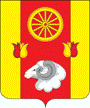 	Отчет о проделанной работе Ремонтненского сельского поселения по гармонизации межэтнических отношений за август 2018 года.1.  Проведение заседаний консультативных советов и малых советов2. Информация о ходе выполнения муниципальных программ борьбы с экстремизмом и планов по гармонизации межэтнических отношений3. Проведенные сходы граждан4. В случаях возникновения конфликтных ситуаций: (обобщенная информация)5. Информация о деятельности добровольных народных дружин6. Факты уничтожения посевов при несанкционированном выпасе скотаГлава Администрации Ремонтненскогосельского поселения                                                                           А.Я. Яковенкоисп. Какалова Т.А.тел(86379)31-1-03АДМИНИСТРАЦИЯ  РЕМОНТНЕНСКОГОСЕЛЬСКОГО ПОСЕЛЕНИЯАдминистрация Ремонтненского районаРемонтненского районаРостовской областиАдминистрация Ремонтненского района347480 с. РемонтноеАдминистрация Ремонтненского районаул. Ленинская 94Администрация Ремонтненского района   № 93.30/916  03.09.2018                           Администрация Ремонтненского районадатаКоличество участниковповестка дняпринятые решенияконсультативные советынаименование мероприятия дата проведения№ пунктов программ (планов)№ пунктов программ (планов)объем выполненияРайонные соревнования по мини-футболу среди юношей «Дворовая лига»05.08.2018П.4.5.Комплексного плана мероприятий по обеспечению межэтнического согласияП.4.5.Комплексного плана мероприятий по обеспечению межэтнического согласия50 человекРайонные соревнования по мини-футболу среди мужских команд «День физкультурника»12.08.2018П.4.5.Комплексного плана мероприятий по обеспечению межэтнического согласияП.4.5.Комплексного плана мероприятий по обеспечению межэтнического согласия70 человек«День Российского флага»22.08.2018П.4.5.Комплексного плана мероприятий по обеспечению межэтнического согласияП.4.5.Комплексного плана мероприятий по обеспечению межэтнического согласия15 человекПраздничный концерт «Мы помним 75 лет», посвященный 75-летию освобождения Ростовской области от немецко-фашистских захватчиков.29.08.201829.08.2018П.4.5.Комплексного плана мероприятий по обеспечению межэтнического согласия120 человекВозложение цветов к мемориалу ВОВ в память освобождения Ростовской области от немецко-фашистских захватчиков30.08.201830.08.2018П.4.5.Комплексного плана мероприятий по обеспечению межэтнического согласия56 человекдата и место проведенияколичество участниковкто проводилподнимаемые вопросыпринятые решения-----дата и место причины конфликтаустановочные данные участниковпринятые меры по локализации конфликтапринятые процессуальные решения-----наименование мероприятия численность дружинниковФИО руководителя дружиныэтнический состав дружиныОхрана общественного порядка16 чел.Лепетюхин Максим СергеевичРусские, чеченец дата и местопричинитель вреда (ФИО, национальность)пострадавший (ФИО, национальность)меры, принятые органами власти----